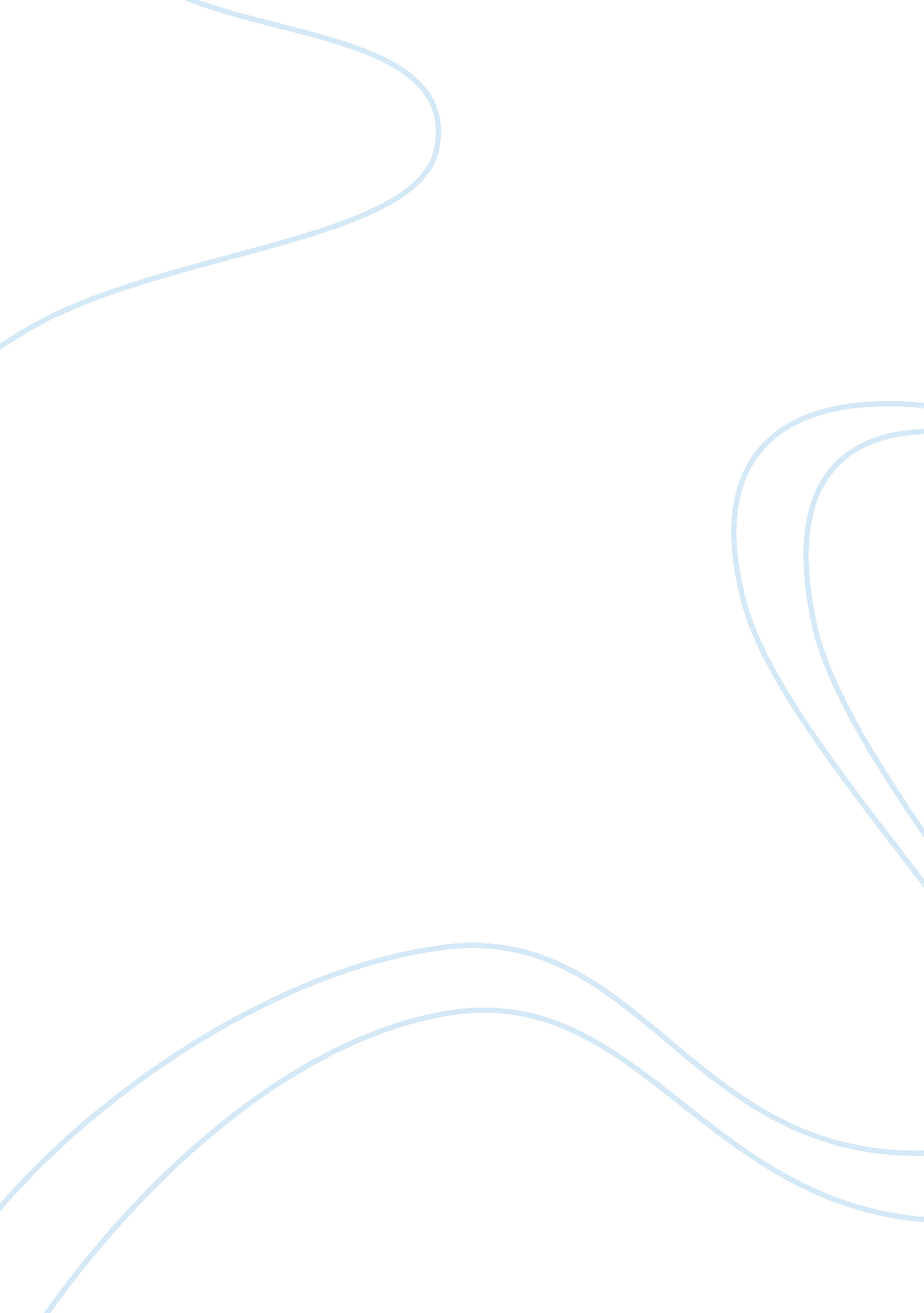 Ap bio labScience, Chemistry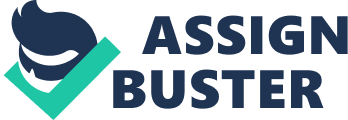 However, the e pigments will eve up the chromatography paper at different rates because they are not e equally soluble to the solvent. Photosynthesis has two main stages, the lightheartedness reaction and the lightheartedness reaction. Light independent reactions occur only in the light a ND produce TAP and NADIA which are then used by the lightheartedness reactions to fuel its pr access. Part B of this lab involves differing variables of light and carbon dioxide and the effects they have on the rate of photosynthesis. In this experiment, the rate of photosynthesis will be assured through the floating of leaf disks in solution. Ill. Hypothesis, Materials, and Method part A: Hypothesis: The plant will produce varying bands of yellow and green pigment TTS along the chromatography paper. Part B: Hypothesis: The more light or carbon dioxide there is, the faster the rate of p Hottentots. IV. Variables Independent Variable: Colors of the bands Dependent Variable: Plant pigment part e: Independent Variable: Sodium bicarbonate solution Dependent Variable: Time each disk took to float Control: Water/Soap solution without carbon dioxide V. Data and Observations. Part A: Plant Pigments and Chromatography Observations: The plant produced five visible bands of color: dark green, light green, green, light yellow and dark yellow. All of the bands were the same distance apart ex kept for band 4 and the solvent front which were both mm apart. Data: Band # Distance(mm) Band Color o. Scorn dark brown 2 1. Mm light green 3 2. Mm green 4 4. Mm light yellow Solvent Front 6. Mm dark yellow Part B: Photosynthesis 